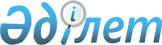 О внесении изменений и дополнений в решение Кызылординского городского маслихата от 24 декабря 2013 года N 25/2 "О городском бюджете на 2014-2016 годы"
					
			Утративший силу
			
			
		
					Решение Кызылординского городского маслихата от 30 октября 2014 года N 35/1. Зарегистрировано Департаментом юстиции Кызылординской области 03 ноября 2014 года N 4786. Утратило силу в связи с истечением срока применения - (письмо Кызылординского городского маслихата от 12 января 2015 года N 17)

      Сноска. Утратило силу в связи с истечением срока применения - (письмо Кызылординского городского маслихата от 12.01.2015 N 17).



      В соответствии с Кодексом Республики Казахстан от 4 декабря 2008 года "Бюджетный кодекс Республики Казахстан" и Законом Республики Казахстан "О местном государственном управлении и самоуправлении в Республике Казахстан" Кызылординский городской маслихат РЕШИЛ:

      1. 

Внести в решение Кызылординского городcкого маслихата от 24 декабря 2013 года № 25/2 "О городском бюджете на 2014-2016 годы" (зарегистрировано в реестре государственной регистрации нормативных правовых актов за № 4569, опубликовано с 31 декабря 2013 года по 10 января 2014 года за № 53 в газете "Ақмешіт Ақшамы", с 31 декабря 2013 года по 10 января 2014 года за № 53 в газете "Ел тілегі") следующие изменения и дополнения:



      подпункт 1) пункта 1 указанного решения изложить в новой редакции:



      "1) доходы – 33 536 401 тысяч тенге, в том числе:



      налоговые поступления – 13 839 354 тысяч тенге;



      неналоговые поступления – 166 439 тысяч тенге;



      поступления от продажи основного капитала – 843 618 тысяч тенге;



      поступления трансфертов – 18 686 990 тысяч тенге;".



      подпункт 2) пункта 1 указанного решения изложить в новой редакции:



      "2) затраты – 34 563 711,6 тысяч тенге;".



      подпункт 4) пункта 1 указанного решения изложить в новой редакции:



      "4) сальдо по операциям с финансовыми активами – 2 012 610 тысяч тенге, в том числе:



      приобретение финансовых активов – 2 012 610 тысяч тенге;



      поступления от продажи финансовых активов государства – 0;".



      дополнить подпунктом 6-4) пункта 1 указанного решения в следующей редакции:



      "6-4. учесть выделение целевых трансфертов на компенсацию потерь в связи невыполнением прогноза поступлений доходов в бюджет города Кызылорды.".



      приложения 1, 4 указанного решения изложить в новой редакции согласно приложениям 1, 2 к настоящему решению.

      2. 

Настоящее решение вводится в действие со дня первого официального опубликования и распространяется на отношения возникшие с 1 января 2014 года.

 

  

Городской бюджет на 2014 год

  

Объем расходов на 2014 год по бюджетным программам поселков и аульных округов

 
					© 2012. РГП на ПХВ «Институт законодательства и правовой информации Республики Казахстан» Министерства юстиции Республики Казахстан
				

      Председатель внеочередной

      ХХХV сессии Кызылординского

      городского маслихатаШ. АБДРАХМАНОВ

      Секретарь Кызылординского

      городского маслихатаИ. КУТТЫКОЖАЕВ

Приложение 1 

к решению городского маслихата

от 30 октября 2014 года № 35/1 

Приложение 1 

к решению городского маслихата

от 24 декабря 2013 года № 25/2 

Категория

 

Категория

 

Категория

 

Категория

 

Категория

 

Категория

 

Категория

 

Категория

 Сумма, тыс.тенге

 Класс

 Класс

 Класс

 Класс

 Класс

 Класс

 Класс

 Сумма, тыс.тенге

 Подкласс

 Подкласс

 Подкласс

 Подкласс

 Подкласс

 Подкласс

 Сумма, тыс.тенге

 Специфика

 Специфика

 Специфика

 Специфика

 Сумма, тыс.тенге

 Наименование

 Наименование

 

1

 2

 3

 3

 4

 4

 5

 5

 6

 1. Доход

 1. Доход

 33536401,0

 

1

 Налоговые поступления

 Налоговые поступления

 13839354,0

 01

 Подоходный налог

 Подоходный налог

 6264922,0

 2

 2

 Индивидуальный подоходный налог

 Индивидуальный подоходный налог

 6264922,0

 01

 01

 Индивидуальный подоходный налог с доходов, облагаемых у источника выплаты

 Индивидуальный подоходный налог с доходов, облагаемых у источника выплаты

 5378729,0

 02

 02

 Индивидуальный подоходный налог с доходов, не облагаемых у источника выплаты

 Индивидуальный подоходный налог с доходов, не облагаемых у источника выплаты

 527110,0

 04

 04

 Индивидуальный подоходный налог с доходов иностранных граждан, облагаемых у источника выплаты

 Индивидуальный подоходный налог с доходов иностранных граждан, облагаемых у источника выплаты

 342492,0

 05

 05

 Индивидуальный подоходный налог с доходов иностранных граждан, не облагаемых у источника выплаты

 Индивидуальный подоходный налог с доходов иностранных граждан, не облагаемых у источника выплаты

 16591,0

 03

 Социальный налог

 Социальный налог

 4939209,0

 1

 1

 Социальный налог

 Социальный налог

 4939209,0

 01

 01

 Социальный налог

 Социальный налог

 4939209,0

 04

 Hалоги на собственность

 Hалоги на собственность

 1898891,0

 1

 1

 Hалоги на имущество

 Hалоги на имущество

 1081590,0

 01

 01

 Налог на имущество юридических лиц и индивидуальных предпринимателей

 Налог на имущество юридических лиц и индивидуальных предпринимателей

 1005917,0

 02

 02

 Hалог на имущество физических лиц

 Hалог на имущество физических лиц

 75673,0

 3

 3

 Земельный налог

 Земельный налог

 170610,0

 01

 01

 Земельный налог с физических лиц на земли сельскохозяйственного назначения

 Земельный налог с физических лиц на земли сельскохозяйственного назначения

 823,0

 02

 02

 Земельный налог с физических лиц на земли населенных пунктов

 Земельный налог с физических лиц на земли населенных пунктов

 25389,0

 03

 03

 Земельный налог на земли промышленности, транспорта, связи, обороны и иного несельскохозяйственного назначения

 Земельный налог на земли промышленности, транспорта, связи, обороны и иного несельскохозяйственного назначения

 7678,0

 04

 04

 Земельный налог на земли лесного фонда

 Земельный налог на земли лесного фонда

 7,0

 05

 05

 Земельный налог на земли водного фонда

 Земельный налог на земли водного фонда

 5,0

 06

 06

 Земельный налог на земли особо охраняемых природных территорий, земли оздоровительного, рекреационного и историко-культурного назначения

 Земельный налог на земли особо охраняемых природных территорий, земли оздоровительного, рекреационного и историко-культурного назначения

 36,0

 07

 07

 Земельный налог с юридических лиц и индивидуальных предпринимателей, частных нотариусов и адвокатов на земли сельскохозяйственного назначения

 Земельный налог с юридических лиц и индивидуальных предпринимателей, частных нотариусов и адвокатов на земли сельскохозяйственного назначения

 150,0

 08

 08

 Земельный налог с юридических лиц, индивидуальных предпринимателей, частных нотариусов и адвокатов на земли населенных пунктов

 Земельный налог с юридических лиц, индивидуальных предпринимателей, частных нотариусов и адвокатов на земли населенных пунктов

 136522,0

 4

 4

 Hалог на транспортные средства

 Hалог на транспортные средства

 646274,0

 01

 01

 Hалог на транспортные средства с юридических лиц

 Hалог на транспортные средства с юридических лиц

 192179,0

 02

 02

 Hалог на транспортные средства с физических лиц

 Hалог на транспортные средства с физических лиц

 454095,0

 5

 5

 Единый земельный налог

 Единый земельный налог

 417,0

 01

 01

 Единый земельный налог

 Единый земельный налог

 417,0

 05

 Внутренние налоги на товары, работы и услуги

 Внутренние налоги на товары, работы и услуги

 334049,0

 2

 2

 Акцизы

 Акцизы

 108074,0

 07

 07

 Пиво, произведенное на территории Республики Казахстан

 Пиво, произведенное на территории Республики Казахстан

 1131,0

 90

 90

 Бензин (за исключением авиационного) собственного производства, реализуемый производителями оптом

 Бензин (за исключением авиационного) собственного производства, реализуемый производителями оптом

 33815,0

 91

 91

 Дизельное топливо собственного производства, реализуемое производителями оптом 

 Дизельное топливо собственного производства, реализуемое производителями оптом 

 13445,0

 92

 92

 Бензин (за исключением авиационного) собственного производства, реализуемый производителями в розницу, а также используемый на собственные производственные нужды

 Бензин (за исключением авиационного) собственного производства, реализуемый производителями в розницу, а также используемый на собственные производственные нужды

 1892,0

 93

 93

 Дизельное топливо собственного производства, реализуемое производителями в розницу, а также используемое на собственные производственные нужды

 Дизельное топливо собственного производства, реализуемое производителями в розницу, а также используемое на собственные производственные нужды

 167,0

 94

 94

 Бензин (за исключением авиационного), реализуемый юридическими и физическими лицами оптом

 Бензин (за исключением авиационного), реализуемый юридическими и физическими лицами оптом

 3,0

 95

 95

 Дизельное топливо, реализуемое юридическими и физическими лицами оптом

 Дизельное топливо, реализуемое юридическими и физическими лицами оптом

 79,0

 96

 96

 Бензин (за исключением авиационного) реализуемый юридическими и физическими лицами в розницу, а также используемый на собственные производственные нужды

 Бензин (за исключением авиационного) реализуемый юридическими и физическими лицами в розницу, а также используемый на собственные производственные нужды

 46922,0

 97

 97

 Дизельное топливо, реализуемое юридическими и физическими лицами в розницу, а также используемое на собственные производственные нужды

 Дизельное топливо, реализуемое юридическими и физическими лицами в розницу, а также используемое на собственные производственные нужды

 10620,0

 3

 3

 Поступления за использование природных и других ресурсов

 Поступления за использование природных и других ресурсов

 27771,0

 15

 15

 Плата за пользование земельными участками

 Плата за пользование земельными участками

 27771,0

 4

 4

 Сборы за ведение предпринимательской и профессиональной деятельности

 Сборы за ведение предпринимательской и профессиональной деятельности

 176624,0

 01

 01

 Сбор за государственную регистрацию индивидуальных предпринимателей

 Сбор за государственную регистрацию индивидуальных предпринимателей

 9896,0

 02

 02

 Лицензионный сбор за право занятия отдельными видами деятельности

 Лицензионный сбор за право занятия отдельными видами деятельности

 18453,0

 03

 03

 Сбор за государственную регистрацию юридических лиц и учетную регистрацию филиалов и представительств, а также их перерегистрацию

 Сбор за государственную регистрацию юридических лиц и учетную регистрацию филиалов и представительств, а также их перерегистрацию

 8098,0

 04

 04

 Сбор с аукционов

 Сбор с аукционов

 517,0

 05

 05

 Сбор за государственную регистрацию залога движимого имущества и ипотеки судна или строящегося судна

 Сбор за государственную регистрацию залога движимого имущества и ипотеки судна или строящегося судна

 10786,0

 14

 14

 Сбор за государственную регистрацию транспортных средств, а также их перерегистрацию

 Сбор за государственную регистрацию транспортных средств, а также их перерегистрацию

 9911,0

 18

 18

 Сбор за государственную регистрацию прав на недвижимое имущество и сделок с ним 

 Сбор за государственную регистрацию прав на недвижимое имущество и сделок с ним 

 42265,0

 25

 25

 Плата за размещение наружной (визуальной) рекламы на открытом пространстве за пределами помещений в городе областного значения и на транспортных средствах, зарегистрированных в городе областного значения, за исключением платы за размещение наружной (визуальной) рекламы на объектах стационарного размещения рекламы в полосе отвода автомобильных дорог общего пользования районного значения, на открытом пространстве за пределами помещений в городе районного значения, селе, поселке и на транспортных средствах, зарегистрированных в районе

 Плата за размещение наружной (визуальной) рекламы на открытом пространстве за пределами помещений в городе областного значения и на транспортных средствах, зарегистрированных в городе областного значения, за исключением платы за размещение наружной (визуальной) рекламы на объектах стационарного размещения рекламы в полосе отвода автомобильных дорог общего пользования районного значения, на открытом пространстве за пределами помещений в городе районного значения, селе, поселке и на транспортных средствах, зарегистрированных в районе

 76698,0

 5

 5

 Налог на игорный бизнес

 Налог на игорный бизнес

 21580,0

 02

 02

 Фиксированный налог

 Фиксированный налог

 21580,0

 08

 Обязательные платежи, взимаемые за совершение юридически значимых действий и (или) выдачу документов уполномоченными на то государственными органами или должностными лицами

 Обязательные платежи, взимаемые за совершение юридически значимых действий и (или) выдачу документов уполномоченными на то государственными органами или должностными лицами

 402283,0

 1

 1

 Государственная пошлина

 Государственная пошлина

 402283,0

 02

 02

 Государственная пошлина, взимаемая с подаваемых в суд исковых заявлений, заявлений особого искового производства, заявлений (жалоб) по делам особого производства, заявлений о вынесении судебного приказа, заявлений о выдаче дубликата исполнительного листа, заявлений о выдаче исполнительных листов на принудительное исполнение решений третейских (арбитражных) судов и иностранных судов, заявлений о повторной выдаче копий судебных актов, исполнительных листов и иных документов, за исключением государственной пошлины с подаваемых в суд исковых заявлений к государственным учреждениям

 Государственная пошлина, взимаемая с подаваемых в суд исковых заявлений, заявлений особого искового производства, заявлений (жалоб) по делам особого производства, заявлений о вынесении судебного приказа, заявлений о выдаче дубликата исполнительного листа, заявлений о выдаче исполнительных листов на принудительное исполнение решений третейских (арбитражных) судов и иностранных судов, заявлений о повторной выдаче копий судебных актов, исполнительных листов и иных документов, за исключением государственной пошлины с подаваемых в суд исковых заявлений к государственным учреждениям

 380746,0

 04

 04

 Государственная пошлина, взимаемая за регистрацию актов гражданского состояния, а также за выдачу гражданам справок и повторных свидетельств о регистрации актов гражданского состояния и свидетельств в связи с изменением, дополнением и восстановлением записей актов гражданского состояния

 Государственная пошлина, взимаемая за регистрацию актов гражданского состояния, а также за выдачу гражданам справок и повторных свидетельств о регистрации актов гражданского состояния и свидетельств в связи с изменением, дополнением и восстановлением записей актов гражданского состояния

 11760,0

 05

 05

 Государственная пошлина, взимаемая за оформление документов на право выезда за границу на постоянное место жительства и приглашение в Республику Казахстан лиц из других государств, а также за внесение изменений в эти документы

 Государственная пошлина, взимаемая за оформление документов на право выезда за границу на постоянное место жительства и приглашение в Республику Казахстан лиц из других государств, а также за внесение изменений в эти документы

 1134,0

 06

 06

 Государственная пошлина, взимаемая за выдачу на территории Республики Казахстан визы к паспортам иностранцев и лиц без гражданства или заменяющим их документам на право выезда из Республики Казахстан и въезда в Республику Казахстан

 Государственная пошлина, взимаемая за выдачу на территории Республики Казахстан визы к паспортам иностранцев и лиц без гражданства или заменяющим их документам на право выезда из Республики Казахстан и въезда в Республику Казахстан

 913,0

 07

 07

 Государственная пошлина, взимаемая за оформление документов о приобретении гражданства Республики Казахстан, восстановлении гражданства Республики Казахстан и прекращении гражданства Республики Казахстан

 Государственная пошлина, взимаемая за оформление документов о приобретении гражданства Республики Казахстан, восстановлении гражданства Республики Казахстан и прекращении гражданства Республики Казахстан

 110,0

 08

 08

 Государственная пошлина, взимаемая за регистрацию места жительства

 Государственная пошлина, взимаемая за регистрацию места жительства

 4604,0

 09

 09

 Государственная пошлина, взимаемая за выдачу удостоверения охотника и его ежегодную регистрацию

 Государственная пошлина, взимаемая за выдачу удостоверения охотника и его ежегодную регистрацию

 743,0

 10

 10

 Государственная пошлина, взимаемая за регистрацию и перерегистрацию каждой единицы гражданского, служебного оружия физических и юридических лиц (за исключением холодного охотничьего, сигнального, огнестрельного бесствольного, механических распылителей, аэрозольных и других устройств, снаряженных слезоточивыми или раздражающими веществами, пневматического оружия с дульной энергией не более 7,5 Дж и калибра до 4,5 мм включительно)

 Государственная пошлина, взимаемая за регистрацию и перерегистрацию каждой единицы гражданского, служебного оружия физических и юридических лиц (за исключением холодного охотничьего, сигнального, огнестрельного бесствольного, механических распылителей, аэрозольных и других устройств, снаряженных слезоточивыми или раздражающими веществами, пневматического оружия с дульной энергией не более 7,5 Дж и калибра до 4,5 мм включительно)

 199,0

 12

 12

 Государственная пошлина за выдачу разрешений на хранение или хранение и ношение, транспортировку, ввоз на территорию Республики Казахстан и вывоз из Республики Казахстан оружия и патронов к нему 

 Государственная пошлина за выдачу разрешений на хранение или хранение и ношение, транспортировку, ввоз на территорию Республики Казахстан и вывоз из Республики Казахстан оружия и патронов к нему 

 1996,0

 21

 21

 Государственная пошлина, взимаемая за выдачу удостоверений тракториста - машиниста

 Государственная пошлина, взимаемая за выдачу удостоверений тракториста - машиниста

 78,0

 

2

 Неналоговые поступления

 Неналоговые поступления

 166439,0

 01

 Доходы от государственной собственности

 Доходы от государственной собственности

 19796,0

 1

 1

 Поступления части чистого дохода государственных предприятий

 Поступления части чистого дохода государственных предприятий

 41,0

 02

 02

 Поступления части чистого дохода коммунальных государственных предприятий

 Поступления части чистого дохода коммунальных государственных предприятий

 41,0

 5

 5

 Доходы от аренды имущества, находящегося в государственной собственности

 Доходы от аренды имущества, находящегося в государственной собственности

 19000,0

 08

 08

 Доходы от аренды имущества, находящегося в коммунальной собственности района (города областного значения), за исключением доходов от аренды государственного имущества, находящегося в управлении акимов города районного значения, села, поселка, сельского округа

 Доходы от аренды имущества, находящегося в коммунальной собственности района (города областного значения), за исключением доходов от аренды государственного имущества, находящегося в управлении акимов города районного значения, села, поселка, сельского округа

 4000,0

 09

 09

 Доходы от аренды жилищ из жилищного фонда, находящегося в коммунальной собственности района (города областного значения), за исключением доходов от аренды государственного имущества, находящегося в управлении акимов города районного значения, села, поселка, сельского округа

 Доходы от аренды жилищ из жилищного фонда, находящегося в коммунальной собственности района (города областного значения), за исключением доходов от аренды государственного имущества, находящегося в управлении акимов города районного значения, села, поселка, сельского округа

 15000,0

 7

 7

 Вознаграждения по кредитам, выданным из государственного бюджета

 Вознаграждения по кредитам, выданным из государственного бюджета

 185,0

 06

 06

 Вознаграждения по бюджетным кредитам, выданным из местного бюджета банкам-заемщикам

 Вознаграждения по бюджетным кредитам, выданным из местного бюджета банкам-заемщикам

 149,0

 13

 13

 Вознаграждения по бюджетным кредитам, выданным из местного бюджета физическим лицам

 Вознаграждения по бюджетным кредитам, выданным из местного бюджета физическим лицам

 7,0

 17

 17

 Вознаграждения по бюджетным кредитам, выданным из местного бюджета социально-предпринимательским корпорациям

 Вознаграждения по бюджетным кредитам, выданным из местного бюджета социально-предпринимательским корпорациям

 29,0

 9

 9

 Прочие доходы от государственной собственности

 Прочие доходы от государственной собственности

 570,0

 10

 10

 Плата за сервитут по земельным участкам, находящихся в коммунальной собственности

 Плата за сервитут по земельным участкам, находящихся в коммунальной собственности

 570,0

 03

 Поступления денег от проведения государственных закупок, организуемых государственными учреждениями, финансируемыми из государственного бюджета

 Поступления денег от проведения государственных закупок, организуемых государственными учреждениями, финансируемыми из государственного бюджета

 2761,0

 1

 1

 Поступления денег от проведения государственных закупок, организуемых государственными учреждениями, финансируемыми из государственного бюджета

 Поступления денег от проведения государственных закупок, организуемых государственными учреждениями, финансируемыми из государственного бюджета

 2761,0

 02

 02

 Поступления денег от проведения государственных закупок, организуемых государственными учреждениями, финансируемыми из местного бюджета

 Поступления денег от проведения государственных закупок, организуемых государственными учреждениями, финансируемыми из местного бюджета

 2761,0

 04

 Штрафы, пени, санкции, взыскания, налагаемые государственными учреждениями, финансируемыми из государственного бюджета, а также содержащимися и финансируемыми из бюджета (сметы расходов) Национального Банка Республики Казахстан 

 Штрафы, пени, санкции, взыскания, налагаемые государственными учреждениями, финансируемыми из государственного бюджета, а также содержащимися и финансируемыми из бюджета (сметы расходов) Национального Банка Республики Казахстан 

 19816,0

 1

 1

 Штрафы, пени, санкции, взыскания, налагаемые государственными учреждениями, финансируемыми из государственного бюджета, а также содержащимися и финансируемыми из бюджета (сметы расходов) Национального Банка Республики Казахстан, за исключением поступлений от организаций нефтяного сектора 

 Штрафы, пени, санкции, взыскания, налагаемые государственными учреждениями, финансируемыми из государственного бюджета, а также содержащимися и финансируемыми из бюджета (сметы расходов) Национального Банка Республики Казахстан, за исключением поступлений от организаций нефтяного сектора 

 19816,0

 14

 14

 Прочие штрафы, пени, санкции, взыскания, налагаемые государственными учреждениями, финансируемыми из местного бюджета

 Прочие штрафы, пени, санкции, взыскания, налагаемые государственными учреждениями, финансируемыми из местного бюджета

 19405,0

 18

 18

 Штрафы, пени, санкции, взыскания по бюджетным кредитам (займам), выданным из местного бюджета специализированным организациям, физическим лицам

 Штрафы, пени, санкции, взыскания по бюджетным кредитам (займам), выданным из местного бюджета специализированным организациям, физическим лицам

 411,0

 06

 Прочие неналоговые поступления

 Прочие неналоговые поступления

 124066,0

 1

 1

 Прочие неналоговые поступления

 Прочие неналоговые поступления

 124066,0

 05

 05

 Поступления дебиторской, депонентской задолженности государственных учреждений, финансируемых из местного бюджета

 Поступления дебиторской, депонентской задолженности государственных учреждений, финансируемых из местного бюджета

 66,0

 07

 07

 Возврат неиспользованных средств, ранее полученных из местного бюджета

 Возврат неиспользованных средств, ранее полученных из местного бюджета

 24000,0

 09

 09

 Другие неналоговые поступления в местный бюджет

 Другие неналоговые поступления в местный бюджет

 100000,0

 

3

 Поступления от продажи основного капитала

 Поступления от продажи основного капитала

 843618,0

 01

 Продажа государственного имущества, закрепленного за государственными учреждениями

 Продажа государственного имущества, закрепленного за государственными учреждениями

 620327,0

 1

 1

 Продажа государственного имущества, закрепленного за государственными учреждениями

 Продажа государственного имущества, закрепленного за государственными учреждениями

 620327,0

 02

 02

 Поступления от продажи имущества, закрепленного за государственными учреждениями, финансируемыми из местного бюджета

 Поступления от продажи имущества, закрепленного за государственными учреждениями, финансируемыми из местного бюджета

 1866,0

 03

 03

 Поступления от продажи гражданам квартир

 Поступления от продажи гражданам квартир

 618461,0

 03

 Продажа земли и нематериальных активов

 Продажа земли и нематериальных активов

 223291,0

 1

 1

 Продажа земли

 Продажа земли

 215650,0

 01

 01

 Поступления от продажи земельных участков

 Поступления от продажи земельных участков

 215650,0

 2

 2

 Продажа нематериальных активов

 Продажа нематериальных активов

 7641,0

 02

 02

 Плата за продажу права аренды земельных участков

 Плата за продажу права аренды земельных участков

 7641,0

 

4

 Поступления трансфертов 

 Поступления трансфертов 

 18686990,0

 02

 Трансферты из вышестоящих органов государственного управления

 Трансферты из вышестоящих органов государственного управления

 18686990,0

 2

 2

 Трансферты из областного бюджета

 Трансферты из областного бюджета

 18686990,0

 01

 01

 Целевые текущие трансферты

 Целевые текущие трансферты

 7949424,0

 02

 02

 Целевые трансферты на развитие

 Целевые трансферты на развитие

 10737566,0

 

Функциональная группа

 

Функциональная группа

 

Функциональная группа

 

Функциональная группа

 

Функциональная группа

 

Функциональная группа

 

Функциональная группа

 

Функциональная группа

 Функциональная подгруппа

 Функциональная подгруппа

 Функциональная подгруппа

 Функциональная подгруппа

 Функциональная подгруппа

 Функциональная подгруппа

 Функциональная подгруппа

 Администратор бюджетных программ

 Администратор бюджетных программ

 Администратор бюджетных программ

 Администратор бюджетных программ

 Администратор бюджетных программ

 Программа

 Программа

 Программа

 Программа

 Программа

 Подпрограмма

 Подпрограмма

 Подпрограмма

 Наименование

 РАСХОД

 34563711,6

 

01

 Государственные услуги общего характера

 530244,0

 1

 Представительные, исполнительные и другие органы, выполняющие общие функции государственного управления

 458935,0

 112

 Аппарат маслихата района (города областного значения)

 38168,0

 001

 001

 Услуги по обеспечению деятельности маслихата района (города областного значения)

 33112,0

 011

 011

 За счет трансфертов из республиканского бюджета

 214,0

 015

 015

 За счет средств местного бюджета

 32898,0

 003

 003

 Капитальные расходы государственного органа 

 5056,0

 122

 Аппарат акима района (города областного значения)

 251567,0

 001

 001

 Услуги по обеспечению деятельности акима района (города областного значения)

 213360,0

 011

 011

 За счет трансфертов из республиканского бюджета

 1907,0

 015

 015

 За счет средств местного бюджета

 211453,0

 003

 003

 Капитальные расходы государственного органа 

 38207,0

 123

 Аппарат акима района в городе, города районного значения, поселка, села, сельского округа

 169200,0

 001

 001

 Услуги по обеспечению деятельности акима района в городе, города районного значения, поселка, села, сельского округа

 164073,0

 011

 011

 За счет трансфертов из республиканского бюджета

 1691,0

 015

 015

 За счет средств местного бюджета

 162382,0

 022

 022

 Капитальные расходы государственного органа

 1647,0

 032

 032

 Капитальные расходы подведомственных государственных учреждений и организаций

 3480,0

 2

 Финансовая деятельность

 39025,0

 452

 Отдел финансов района (города областного значения)

 39025,0

 001

 001

 Услуги по реализации государственной политики в области исполнения бюджета района (города областного значения) и управления коммунальной собственностью района (города областного значения)

 29027,0

 011

 011

 За счет трансфертов из республиканского бюджета

 235,0

 015

 015

 За счет средств местного бюджета

 28792,0

 003

 003

 Проведение оценки имущества в целях налогообложения

 7320,0

 011

 011

 Учет, хранение, оценка и реализация имущества, поступившего в коммунальную собственность

 176,0

 018

 018

 Капитальные расходы государственного органа 

 2502,0

 5

 Планирование и статистическая деятельность

 32284,0

 453

 Отдел экономики и бюджетного планирования района (города областного значения)

 32284,0

 001

 001

 Услуги по реализации государственной политики в области формирования и развития экономической политики, системы государственного планирования и управления района (города областного значения)

 30748,0

 011

 011

 За счет трансфертов из республиканского бюджета

 353,0

 015

 015

 За счет средств местного бюджета

 30395,0

 004

 004

 Капитальные расходы государственного органа 

 1536,0

 

02

 Оборона

 5810,0

 1

 Военные нужды

 5810,0

 122

 Аппарат акима района (города областного значения)

 5810,0

 005

 005

 Мероприятия в рамках исполнения всеобщей воинской обязанности

 5810,0

 011

 011

 За счет трансфертов из республиканского бюджета

 208,0

 015

 015

 За счет средств местного бюджета

 5602,0

 

03

 Общественный порядок, безопасность, правовая, судебная, уголовно-исполнительная деятельность

 91401,0

 9

 Прочие услуги в области общественного порядка и безопасности

 91401,0

 490

 Отдел коммунального хозяйства, пассажирского транспорта и автомобильных дорог района (города областного значения)

 91401,0

 021

 021

 Обеспечение безопасности дорожного движения в населенных пунктах

 91401,0

 

04

 Образование

 12186206,0

 1

 Дошкольное воспитание и обучение

 3186349,0

 123

 Аппарат акима района в городе, города районного значения, поселка, села, сельского округа

 248468,0

 004

 004

 Обеспечение деятельности организаций дошкольного воспитания и обучения

 193206,0

 011

 011

 За счет трансфертов из республиканского бюджета

 3353,0

 015

 015

 За счет средств местного бюджета

 189853,0

 041

 041

 Реализация государственного образовательного заказа в дошкольных организациях образования

 55262,0

 011

 011

 За счет трансфертов из республиканского бюджета

 36987,0

 015

 015

 За счет средств местного бюджета

 18275,0

 464

 Отдел образования района (города областного значения)

 2937881,0

 009

 009

 Обеспечение деятельности организаций дошкольного воспитания и обучения

 861506,0

 011

 011

 За счет трансфертов из республиканского бюджета

 27653,0

 015

 015

 За счет средств местного бюджета

 833853,0

 040

 040

 Реализация государственного образовательного заказа в дошкольных организациях образования

 2076375,0

 011

 011

 За счет трансфертов из республиканского бюджета

 1735935,0

 015

 015

 За счет средств местного бюджета

 340440,0

 2

 Начальное, основное среднее и общее среднее образование

 8398784,0

 464

 Отдел образования района (города областного значения)

 8398784,0

 003

 003

 Общеобразовательное обучение

 8237593,0

 011

 011

 За счет трансфертов из республиканского бюджета

 374104,0

 015

 015

 За счет средств местного бюджета

 7863489,0

 006

 006

 Дополнительное образование для детей

 161191,0

 011

 011

 За счет трансфертов из республиканского бюджета

 6006,0

 015

 015

 За счет средств местного бюджета

 155185,0

 9

 Прочие услуги в области образования

 601073,0

 464

 Отдел образования района (города областного значения)

 601073,0

 001

 001

 Услуги по реализации государственной политики на местном уровне в области образования 

 43086,0

 011

 011

 За счет трансфертов из республиканского бюджета

 1013,0

 015

 015

 За счет средств местного бюджета

 42073,0

 004

 004

 Информатизация системы образования в государственных учреждениях образования района (города областного значения)

 12896,0

 015

 015

 За счет средств местного бюджета

 12896,0

 005

 005

 Приобретение и доставка учебников, учебно-методических комплексов для государственных учреждений образования района (города областного значения)

 117813,0

 012

 012

 Капитальные расходы государственного органа 

 2632,0

 015

 015

 Ежемесячная выплата денежных средств опекунам (попечителям) на содержание ребенка-сироты (детей-сирот), и ребенка (детей), оставшегося без попечения родителей

 49613,0

 015

 015

 За счет средств местного бюджета

 49613,0

 067

 067

 Капитальные расходы подведомственных государственных учреждений и организаций

 375033,0

 011

 011

 За счет трансфертов из республиканского бюджета

 20485,0

 015

 015

 За счет средств местного бюджета

 354548,0

 

05

 Здравоохранение

 207,0

 9

 Прочие услуги в области здравоохранения

 207,0

 123

 Аппарат акима района в городе, города районного значения, поселка, села, сельского округа

 207,0

 002

 002

 Организация в экстренных случаях доставки тяжелобольных людей до ближайшей организации здравоохранения, оказывающей врачебную помощь

 207,0

 015

 015

 За счет средств местного бюджета

 207,0

 

06

 Социальная помощь и социальное обеспечение

 1305366,0

 2

 Социальная помощь

 1163057,0

 123

 Аппарат акима района в городе, города районного значения, поселка, села, сельского округа

 2815,0

 003

 003

 Оказание социальной помощи нуждающимся гражданам на дому

 2815,0

 011

 011

 За счет трансфертов из республиканского бюджета

 158,0

 015

 015

 За счет средств местного бюджета

 2657,0

 451

 Отдел занятости и социальных программ района (города областного значения)

 1075828,0

 002

 002

 Программа занятости

 132385,0

 011

 011

 За счет трансфертов из республиканского бюджета

 0,0

 100

 100

 Общественные работы

 127303,0

 101

 101

 Профессиональная подготовка и переподготовка безработных

 3606,0

 102

 102

 Дополнительные меры по социальной защите граждан в сфере занятости населения

 1476,0

 004

 004

 Оказание социальной помощи на приобретение топлива специалистам здравоохранения, образования, социального обеспечения, культуры, спорта и ветеринарии в сельской местности в соответствии с законодательством Республики Казахстан

 4304,0

 005

 005

 Государственная адресная социальная помощь

 37496,0

 011

 011

 За счет трансфертов из республиканского бюджета

 33744,0

 015

 015

 За счет средств местного бюджета

 3752,0

 006

 006

 Оказание жилищной помощи 

 142966,0

 007

 007

 Социальная помощь отдельным категориям нуждающихся граждан по решениям местных представительных органов

 261588,0

 028

 028

 За счет трансфертов из областного бюджета

 203397,0

 029

 029

 За счет средств бюджета района (города областного значения)

 58191,0

 009

 009

 Социальная поддержка граждан, награжденных от 26 июля 1999 года орденами "Отан", "Данк", удостоенных высокого звания "Халық Қағарманы", почетных званий республики

 1100,0

 010

 010

 Материальное обеспечение детей-инвалидов, воспитывающихся и обучающихся на дому

 12196,0

 013

 013

 Социальная адаптация лиц, не имеющих определенного местожительства

 61260,0

 011

 011

 За счет трансфертов из республиканского бюджета

 11775,0

 015

 015

 За счет средств местного бюджета

 49485,0

 014

 014

 Оказание социальной помощи нуждающимся гражданам на дому

 41267,0

 011

 011

 За счет трансфертов из республиканского бюджета

 1785,0

 015

 015

 За счет средств местного бюджета

 39482,0

 015

 015

 Территориальные центры социального обслуживания пенсионеров и инвалидов

 32167,0

 011

 011

 За счет трансфертов из республиканского бюджета

 956,0

 015

 015

 За счет средств местного бюджета

 31211,0

 016

 016

 Государственные пособия на детей до 18 лет

 241223,0

 011

 011

 За счет трансфертов из республиканского бюджета

 10000,0

 015

 015

 За счет средств местного бюджета

 231223,0

 017

 017

 Обеспечение нуждающихся инвалидов обязательными гигиеническими средствами и предоставление услуг специалистами жестового языка, индивидуальными помощниками в соответствии с индивидуальной программой реабилитации инвалида

 106485,0

 015

 015

 За счет средств местного бюджета

 106485,0

 023

 023

 Обеспечение деятельности центров занятости населения

 1391,0

 011

 011

 За счет трансфертов из республиканского бюджета

 64,0

 015

 015

 За счет средств местного бюджета

 1327,0

 464

 Отдел образования района (города областного значения)

 84414,0

 008

 008

 Социальная поддержка обучающихся и воспитанников организаций образования очной формы обучения в виде льготного проезда на общественном транспорте (кроме такси) по решению местных представительных органов

 84414,0

 9

 Прочие услуги в области социальной помощи и социального обеспечения

 142309,0

 123

 Аппарат акима района в городе, города районного значения, поселка, села, сельского округа

 16169,0

 026

 026

 Обеспечение занятости населения на местном уровне

 16169,0

 451

 Отдел занятости и социальных программ района (города областного значения)

 121425,0

 001

 001

 Услуги по реализации государственной политики на местном уровне в области обеспечения занятости и реализации социальных программ для населения

 97831,0

 011

 011

 За счет трансфертов из республиканского бюджета

 459,0

 015

 015

 За счет средств местного бюджета

 97372,0

 011

 011

 Оплата услуг по зачислению, выплате и доставке пособий и других социальных выплат

 4628,0

 015

 015

 За счет средств местного бюджета

 4628,0

 067

 067

 Капитальные расходы подведомственных государственных учреждений и организаций

 18966,0

 490

 Отдел коммунального хозяйства, пассажирского транспорта и автомобильных дорог района (города областного значения)

 4715,0

 050

 050

 Реализация Плана мероприятий по обеспечению прав и улучшению качества жизни инвалидов

 4715,0

 011

 011

 За счет трансфертов из республиканского бюджета

 3749,0

 015

 015

 За счет средств местного бюджета

 966,0

 

07

 Жилищно-коммунальное хозяйство

 13704536,1

 1

 Жилищное хозяйство

 7427517,7

 458

 Отдел жилищно-коммунального хозяйства, пассажирского транспорта и автомобильных дорог района (города областного значения)

 96689,0

 002

 002

 Изъятие, в том числе путем выкупа земельных участков для государственных надобностей и связанное с этим отчуждение недвижимого имущества

 96389,0

 015

 015

 За счет средств местного бюджета

 96389,0

 004

 004

 Обеспечение жильем отдельных категорий граждан

 300,0

 464

 Отдел образования района (города областного значения)

 53244,0

 026

 026

 Ремонт объектов в рамках развития городов и сельских населенных пунктов по Дорожной карте занятости 2020

 53244,0

 015

 015

 За счет средств местного бюджета

 53244,0

 467

 Отдел строительства района (города областного значения)

 7252677,7

 003

 003

 Проектирование, строительство и (или) приобретение жилья коммунального жилищного фонда 

 5842394,7

 011

 011

 За счет трансфертов из республиканского бюджета

 1730000,0

 013

 013

 За счет кредитов из республиканского бюджета

 2000000,0

 015

 015

 За счет средств местного бюджета

 2112394,7

 004

 004

 Проектирование, развитие, обустройство и (или) приобретение инженерно-коммуникационной инфраструктуры 

 1408544,9

 011

 011

 За счет трансфертов из республиканского бюджета

 1076445,0

 015

 015

 За счет средств местного бюджета

 332099,9

 072

 072

 Строительство и (или) приобретение служебного жилища и развитие и (или) приобретение инженерно-коммуникационной инфраструктуры в рамках Дорожной карты занятости 2020

 1738,1

 015

 015

 За счет средств местного бюджета

 1738,1

 479

 Отдел жилищной инспекции района (города областного значения)

 24907,0

 001

 001

 Услуги по реализации государственной политики на местном уровне в области жилищного фонда

 24233,0

 011

 011

 За счет трансфертов из республиканского бюджета

 391,0

 015

 015

 За счет средств местного бюджета

 23842,0

 005

 005

 Капитальные расходы государственного органа 

 674,0

 2

 Коммунальное хозяйство

 2301142,0

 458

 Отдел жилищно-коммунального хозяйства, пассажирского транспорта и автомобильных дорог района (города областного значения)

 342327,0

 012

 012

 Функционирование системы водоснабжения и водоотведения

 26971,0

 028

 028

 Развитие коммунального хозяйства

 315356,0

 015

 015

 За счет средств местного бюджета

 315356,0

 467

 Отдел строительства района (города областного значения)

 1517836,0

 006

 006

 Развитие системы водоснабжения и водоотведения 

 537251,0

 011

 011

 За счет трансфертов из республиканского бюджета

 524770,0

 015

 015

 За счет средств местного бюджета

 12481,0

 058

 058

 Развитие системы водоснабжения и водоотведения в сельских населенных пунктах

 980585,0

 011

 011

 За счет трансфертов из республиканского бюджета

 745199,0

 015

 015

 За счет средств местного бюджета

 235386,0

 490

 Отдел коммунального хозяйства, пассажирского транспорта и автомобильных дорог района (города областного значения)

 440979,0

 028

 028

 Развитие коммунального хозяйства

 440979,0

 015

 015

 За счет средств местного бюджета

 440979,0

 3

 Благоустройство населенных пунктов

 3975876,4

 123

 Аппарат акима района в городе, города районного значения, поселка, села, сельского округа

 167806,0

 008

 008

 Освещение улиц населенных пунктов

 25722,0

 015

 015

 За счет средств местного бюджета

 25722,0

 009

 009

 Обеспечение санитарии населенных пунктов

 30427,0

 015

 015

 За счет средств местного бюджета

 30427,0

 011

 011

 Благоустройство и озеленение населенных пунктов

 111657,0

 015

 015

 За счет средств местного бюджета

 111657,0

 458

 Отдел жилищно-коммунального хозяйства, пассажирского транспорта и автомобильных дорог района (города областного значения)

 2964449,0

 015

 015

 Освещение улиц в населенных пунктах

 182467,0

 016

 016

 Обеспечение санитарии населенных пунктов

 512533,0

 017

 017

 Содержание мест захоронений и захоронение безродных

 10244,0

 018

 018

 Благоустройство и озеленение населенных пунктов

 2253970,0

 048

 048

 Развитие благоустройства городов и населенных пунктов

 5 235,0

 015

 015

 За счет средств местного бюджета

 5 235,0

 467

 Отдел строительства района (города областного значения)

 156192,4

 007

 007

 Развитие благоустройства городов и населенных пунктов

 156192,4

 015

 015

 За счет средств местного бюджета

 156192,4

 490

 Отдел коммунального хозяйства, пассажирского транспорта и автомобильных дорог района (города областного значения)

 687429,0

 015

 015

 Освещение улиц в населенных пунктах

 28522,0

 018

 018

 Благоустройство и озеленение населенных пунктов

 658907,0

 

08

 Культура, спорт, туризм и информационное пространство

 806943,0

 1

 Деятельность в области культуры

 566512,0

 123

 Аппарат акима района в городе, города районного значения, поселка, села, сельского округа

 36830,0

 006

 006

 Поддержка культурно-досуговой работы на местном уровне

 36830,0

 011

 011

 За счет трансфертов из республиканского бюджета

 1913,0

 015

 015

 За счет средств местного бюджета

 34917,0

 455

 Отдел культуры и развития языков района (города областного значения)

 515474,0

 003

 003

 Поддержка культурно-досуговой работы

 515474,0

 011

 011

 За счет трансфертов из республиканского бюджета

 4432,0

 015

 015

 За счет средств местного бюджета

 511042,0

 467

 Отдел строительства района (города областного значения)

 14208,0

 011

 011

 Развитие объектов культуры

 14208,0

 015

 015

 За счет средств местного бюджета

 14208,0

 2

 Спорт

 54980,0

 123

 Аппарат акима района в городе, города районного значения, поселка, села, сельского округа

 144,0

 028

 028

 Реализация физкультурно – оздоровительных и спортивных мероприятии на местном уровне

 144,0

 015

 015

 За счет средств местного бюджета

 144,0

 465

 Отдел физической культуры и спорта района (города областного значения)

 54836,0

 001

 001

 Услуги по реализации государственной политики на местном уровне в сфере физической культуры и спорта

 14675,0

 011

 011

 За счет трансфертов из республиканского бюджета

 336,0

 015

 015

 За счет средств местного бюджета

 14339,0

 004

 004

 Капитальные расходы государственного органа 

 101,0

 005

 005

 Развитие массового спорта и национальных видов спорта

 12643,0

 011

 011

 За счет трансфертов из республиканского бюджета

 624,0

 015

 015

 За счет средств местного бюджета

 12019,0

 006

 006

 Проведение спортивных соревнований на районном (города областного значения) уровне

 6315,0

 015

 015

 За счет средств местного бюджета

 6315,0

 007

 007

 Подготовка и участие членов сборных команд района (города областного значения) по различным видам спорта на областных спортивных соревнованиях

 21102,0

 015

 015

 За счет средств местного бюджета

 21102,0

 3

 Информационное пространство

 127973,0

 455

 Отдел культуры и развития языков района (города областного значения)

 68909,0

 006

 006

 Функционирование районных (городских) библиотек

 67372,0

 011

 011

 За счет трансфертов из республиканского бюджета

 2455,0

 015

 015

 За счет средств местного бюджета

 64917,0

 007

 007

 Развитие государственного языка и других языков народа Казахстана

 1537,0

 015

 015

 За счет средств местного бюджета

 1537,0

 456

 Отдел внутренней политики района (города областного значения)

 59064,0

 002

 002

 Услуги по проведению государственной информационной политики через газеты и журналы 

 22214,0

 015

 015

 За счет средств местного бюджета

 22214,0

 005

 005

 Услуги по проведению государственной информационной политики через телерадиовещание

 36850,0

 015

 015

 За счет средств местного бюджета

 36850,0

 9

 Прочие услуги по организации культуры, спорта, туризма и информационного пространства

 57478,0

 455

 Отдел культуры и развития языков района (города областного значения)

 17536,0

 001

 001

 Услуги по реализации государственной политики на местном уровне в области развития языков и культуры

 14649,0

 011

 011

 За счет трансфертов из республиканского бюджета

 245,0

 015

 015

 За счет средств местного бюджета

 14404,0

 010

 010

 Капитальные расходы государственного органа 

 1600,0

 032

 032

 Капитальные расходы подведомственных государственных учреждений и организаций

 1287,0

 456

 Отдел внутренней политики района (города областного значения)

 39942,0

 001

 001

 Услуги по реализации государственной политики на местном уровне в области информации, укрепления государственности и формирования социального оптимизма граждан

 23212,0

 011

 011

 За счет трансфертов из республиканского бюджета

 224,0

 015

 015

 За счет средств местного бюджета

 22988,0

 003

 003

 Реализация мероприятий в сфере молодежной политики

 15520,0

 015

 015

 За счет средств местного бюджета

 15520,0

 006

 006

 Капитальные расходы государственного органа

 1210,0

 

09

 Топливно-энергетический комплекс и недропользование

 41436,0

 9

 Прочие услуги в области топливно-энергетического комплекса и недропользования

 41436,0

 467

 Отдел строительства района (города областного значения)

 41436,0

 009

 009

 Развитие теплоэнергетической системы

 41436,0

 015

 015

 За счет средств местного бюджета

 41436,0

 

10

 Сельское, водное, лесное, рыбное хозяйство, особо охраняемые природные территории, охрана окружающей среды и животного мира, земельные отношения

 254497,0

 1

 Сельское хозяйство

 188739,0

 467

 Отдел строительства района (города областного значения)

 73967,0

 010

 010

 Развитие объектов сельского хозяйства

 73967,0

 474

 Отдел сельского хозяйства и ветеринарии района (города областного значения)

 114772,0

 001

 001

 Услуги по реализации государственной политики на местном уровне в сфере сельского хозяйства и ветеринарии 

 23523,0

 011

 011

 За счет трансфертов из республиканского бюджета

 212,0

 015

 015

 За счет средств местного бюджета

 23311,0

 003

 003

 Капитальные расходы государственного органа 

 49261,0

 006

 006

 Организация санитарного убоя больных животных

 649,0

 007

 007

 Организация отлова и уничтожения бродячих собак и кошек

 22765,0

 008

 008

 Возмещение владельцам стоимости изымаемых и уничтожаемых больных животных, продуктов и сырья животного происхождения

 4785,0

 011

 011

 Проведение ветеринарных мероприятий по энзоотическим болезням животных

 2864,0

 012

 012

 Проведение мероприятий по идентификации сельскохозяйственных животных 

 1642,0

 099

 099

 Реализация мер по оказанию социальной поддержки специалистов

 9283,0

 6

 Земельные отношения

 33135,0

 463

 Отдел земельных отношений района (города областного значения)

 33135,0

 001

 001

 Услуги по реализации государственной политики в области регулирования земельных отношений на территории района (города областного значения)

 28766,0

 011

 011

 За счет трансфертов из республиканского бюджета

 626,0

 015

 015

 За счет средств местного бюджета

 28140,0

 007

 007

 Капитальные расходы государственного органа 

 4369,0

 9

 Прочие услуги в области сельского, водного, лесного, рыбного хозяйства, охраны окружающей среды и земельных отношений

 32623,0

 474

 Отдел сельского хозяйства и ветеринарии района (города областного значения)

 32623,0

 013

 013

 Проведение противоэпизоотических мероприятий

 32623,0

 

11

 Промышленность, архитектурная, градостроительная и строительная деятельность

 80578,0

 2

 Архитектурная, градостроительная и строительная деятельность

 80578,0

 467

 Отдел строительства района (города областного значения)

 45307,0

 001

 001

 Услуги по реализации государственной политики на местном уровне в области строительства

 45127,0

 011

 011

 За счет трансфертов из республиканского бюджета

 324,0

 015

 015

 За счет средств местного бюджета

 44803,0

 017

 017

 Капитальные расходы государственного органа 

 180,0

 468

 Отдел архитектуры и градостроительства района (города областного значения)

 35271,0

 001

 001

 Услуги по реализации государственной политики в области архитектуры и градостроительства на местном уровне 

 27449,0

 011

 011

 За счет трансфертов из республиканского бюджета

 771,0

 015

 015

 За счет средств местного бюджета

 26678,0

 003

 003

 Разработка схем градостроительного развития территории района и генеральных планов населенных пунктов

 6316,0

 004

 004

 Капитальные расходы государственного органа 

 1506,0

 

12

 Транспорт и коммуникации

 4859555,0

 1

 Автомобильный транспорт

 4859555,0

 123

 Аппарат акима района в городе, города районного значения, поселка, села, сельского округа

 89055,0

 013

 013

 Обеспечение функционирования автомобильных дорог в городах районного значения, поселках, селах, сельских округах

 924,0

 045

 045

 Капитальный и средний ремонт автомобильных дорог улиц населенных пунктов

 88131,0

 490

 Отдел коммунального хозяйства, пассажирского транспорта и автомобильных дорог района (города областного значения)

 4770500,0

 022

 022

 Развитие транспортной инфраструктуры

 2114409,0

 015

 015

 За счет средств местного бюджета

 2114409,0

 023

 023

 Обеспечение функционирования автомобильных дорог

 2656091,0

 

13

 Прочие

 172052,0

 3

 Поддержка предпринимательской деятельности и защита конкуренции

 906,0

 493

 Отдел предпринимательства, промышленности и туризма района (города областного значения)

 906,0

 006

 006

 Поддержка предпринимательской деятельности

 906,0

 015

 015

 За счет средств местного бюджета

 906,0

 9

 Прочие

 171146,0

 123

 Аппарат акима района в городе, города районного значения, поселка, села, сельского округа

 19084,0

 040

 040

 Реализация мер по содействию экономическому развитию регионов в рамках Программы "Развитие регионов" 

 19084,0

 452

 Отдел финансов района (города областного значения)

 26635,0

 012

 012

 Резерв местного исполнительного органа района (города областного значения) 

 26635,0

 100

 100

 Чрезвычайный резерв местного исполнительного органа района (города областного значения) для ликвидации чрезвычайных ситуаций природного и техногенного характера на территории района (города областного значения)

 2572,0

 101

 101

 Резерв местного исполнительного органа района (города областного значения) на неотложные затраты

 16789,0

 102

 102

 Резерв местного исполнительного органа района (города областного значения) на исполнение обязательств по решениям судов

 7274,0

 458

 Отдел жилищно-коммунального хозяйства, пассажирского транспорта и автомобильных дорог района (города областного значения)

 73335,0

 001

 001

 Услуги по реализации государственной политики на местном уровне в области жилищно-коммунального хозяйства, пассажирского транспорта и автомобильных дорог 

 67135,0

 011

 011

 За счет трансфертов из республиканского бюджета

 483,0

 015

 015

 За счет средств местного бюджета

 66652,0

 013

 013

 Капитальные расходы государственного органа

 6200,0

 490

 Отдел коммунального хозяйства, пассажирского транспорта и автомобильных дорог района (города областного значения)

 29928,0

 001

 001

 Услуги по реализации государственной политики на местном уровне в области коммунального хозяйства, пассажирского транспорта и автомобильных дорог 

 27368,0

 011

 011

 За счет трансфертов из республиканского бюджета

 252,0

 015

 015

 За счет средств местного бюджета

 27116,0

 003

 003

 Капитальные расходы государственного органа

 2560,0

 493

 Отдел предпринимательства, промышленности и туризма района (города областного значения)

 22164,0

 001

 001

 Услуги по реализации государственной политики на местном уровне в области развития предпринимательства, промышленности и туризма

 17270,0

 011

 011

 За счет трансфертов из республиканского бюджета

 296,0

 015

 015

 За счет средств местного бюджета

 16974,0

 003

 003

 Капитальные расходы государственного органа 

 4894,0

 

14

 Обслуживание долга

 887,0

 1

 Обслуживание долга

 887,0

 452

 Отдел финансов района (города областного значения)

 887,0

 013

 013

 Обслуживание долга местных исполнительных органов по выплате вознаграждений и иных платежей по займам из областного бюджета

 887,0

 

15

 Трансферты

 523993,5

 1

 Трансферты

 523993,5

 452

 Отдел финансов района (города областного значения)

 523993,5

 006

 006

 Возврат неиспользованных (недоиспользованных) целевых трансфертов

 221074,5

 016

 016

 Возврат, использованных не по целевому назначению целевых трансфертов

 297919,0

 024

 024

 Целевые текущие трансферты в вышестоящие бюджеты в связи с передачей функций государственных органов из нижестоящего уровня государственного управления в вышестоящий

 5000,0

 3. Чистое бюджетное кредитование

 26976,3

 Бюджетные кредиты

 31313,3

 

10

 Сельское, водное, лесное, рыбное хозяйство, особо охраняемые природные территории, охрана окружающей среды и животного мира, земельные отношения

 31313,3

 1

 Сельское хозяйство

 31313,3

 474

 Отдел сельского хозяйства и ветеринарии района (города областного значения)

 31313,3

 009

 009

 Бюджетные кредиты для реализации мер социальной поддержки специалистов

 31313,3

 013

 013

 За счет кредитов из республиканского бюджета

 31158,0

 015

 015

 За счет средств местного бюджета

 155,3

 

5

 Погашение бюджетных кредитов

 4337,0

 01

 Погашение бюджетных кредитов

 4337,0

 1

 Погашение бюджетных кредитов, выданных из государственного бюджета

 4337,0

 13

 13

 Погашение бюджетных кредитов, выданных из местного бюджета физическим лицам

 4337,0

 4. Сальдо по операциям с финансовыми активами

 2012610,0

 Приобретение финансовых активов

 2012610,0

 

13

 Прочие

 2012610,0

 9

 Прочие

 2012610,0

 458

 Отдел жилищно-коммунального хозяйства, пассажирского транспорта и автомобильных дорог района (города областного значения)

 2012610,0

 060

 060

 Увеличение уставных капиталов специализированных уполномоченных организаций

 1751178,0

 011

 011

 За счет кредитов из республиканского бюджета

 1751178,0

 065

 065

 Формирование или увеличение уставного капитала юридических лиц

 261432,0

 

6

 Поступления от продажи финансовых активов государства

 5. Дефицит (профицит) бюджета

 -3066896,9

 6. Финансирование дефицита (профицита) бюджета

 3066896,9

 Поступления займов

 2576628,0

 

7

 Поступления займов

 2576628,0

 01

 Внутренние государственные займы

 2576628,0

 2

 Договоры займа

 2576628,0

 03

 03

 Займы, получаемые местным исполнительным органом района (города областного значения)

 2576628,0

 

16

 Погашение займов

 594921,0

 1

 Погашение займов

 594921,0

 452

 Отдел финансов района (города областного значения)

 594921,0

 008

 008

 Погашение долга местного исполнительного органа перед вышестоящим бюджетом

 594921,0

 

8

 Используемые остатки бюджетных средств

 1085189,9

 01

 Остатки бюджетных средств

 1085189,9

 1

 Свободные остатки бюджетных средств

 1085189,9

 01

 01

 Свободные остатки бюджетных средств

 1085189,9

 

Приложение 2

к решению городского маслихата

от 30 октября 2014 года № 35/1

Приложение 2

к решению городского маслихата

от 24 декабря 2013 года № 25/2

№

 Наименование

 КБК – (123001) Услуги по обеспечению деятельности акима района в городе, города районного значения, поселка,села, сельского округа

 КБК – (123002) Организация в экстренных случаях доставки тяжелобольных людей до ближайшей организации здравоохранения, оказывающей врачебную помощь

 КБК - (132003) Оказание социальной помощи нуждающимся гражданам на дому

 КБК - (123004) Обеспечение деятельности организаций дошкольного воспитания и обучения

 КБК – (123006) Поддержка культурно-досуговой работы на местном уровне

 КБК – (123008) Освещение улиц населенных пунктов

 КБК – (123009) Обеспечение санитарии населенных пунктов

 КБК – (123011) Благоустройство и озеленение населенных пунктов

 КБК – (123013) Обеспечение функционирования автомобильных дорог в городах районного значения, поселках, селах, сельских округах

 КБК – (123022) Капитальные расходы государственного

органа

 КБК - (123026) Обеспечение занятости населения на местном уровне

 КБК – (123028) Реализация физкультурно – оздоровительных и спортивных мероприятии на местном уровне 

 КБК – (123032) Капитальные расходы подведомественных государственных учреждений и организации

 КБК – (123040) Реализация мер по содействию экономическому развитию регионов в рамках Программы "Развитие регионов"

 КБК - (123041) Реализация государственного образовательного заказа в дошкольных организациях образования

 КБК - (123045) Капитальный и средний ремонт автомобильных дорог улиц населенных пунктов

 Всего

 1

 2

 3

 4

 5

 6

 7

 8

 9

 10

 11

 12

 13

 14

 15

 16

 17

 18

 

1

 Аппарат акима поселка Тасбугет

 26 968

 0

 1 537

 21 935

 6 995

 457

 24 809

 28 512

 924

 145

 4 173

 16

 3480

 0

 42 025

 712

 162 688

 

2

 Аппарат акима поселка Белкол

 16 574

 0

 240

 26 218

 2 272

 330

 699

 7 432

 0

 0

 1 565

 16

 0 

 0

 1 491

 9 465

 66 302

 

3

 Аппарат акима с/о Акжарма

 15 686

 42

 0

 0

 2 495

 3 860

 548

 10 524

 0

 300

 1 043

 16

 0

 1 841

 0

 291

 36 646

 

4

 Аппарат акима с/о Аксуат

 17 241

 42

 369

 16 410

 5 877

 2 740

 537

 8 318

 0

 542

 1 565

 16

 0

 3 650

 0

 35 808

 93 115

 

5

 Аппарат акима с/о Кызылжарма

 27 736

 42

 354

 128 643

 4 578

 3 201

 1 199

 46 400

 0

 360

 2 086

 16

 0

 5 690

 0

 25 376

 245 681

 

6

 Аппарат акима с/о Караултобе

 14 000

 0

 315

 0

 3 006

 716

 668

 9 655

 0

 0

 1 043

 16

 0

 1 419

 0

 3 898

 34 736

 

7

 Аппарат акима с/о Кызылузяк

 15 844

 39

 0

 0

 4 651

 4 246

 699

 117

 0

 0

 2 086

 16

 0

 2 536

 0

 444

 30 678

 

8

 Аппарат акима с/о Косшынырау

 16 859

 0

 0

 0

 4 496

 6 598

 611

 0

 0

 300

 1 565

 16

 0

 2 575

 10 255

 0

 43 275

 

9

 Аппарат акима с/о Талсуат

 13 165

 42

 0

 0

 2 460

 3 574

 657

 699

 0

 0

 1 043

 16

 0

 1 373

 1 491

 12 137

 36 657

 Всего

 164 073

 207

 2 815

 193 206

 36 830

 25 722

 30 427

 111 657

 924

 1 647

 16 169

 144

 3 480

 19 084

 55 262

 88 131

 749 778

 